Brainstrust Bass Belle 10 Miler Route – Showing Mile markers and marshal points 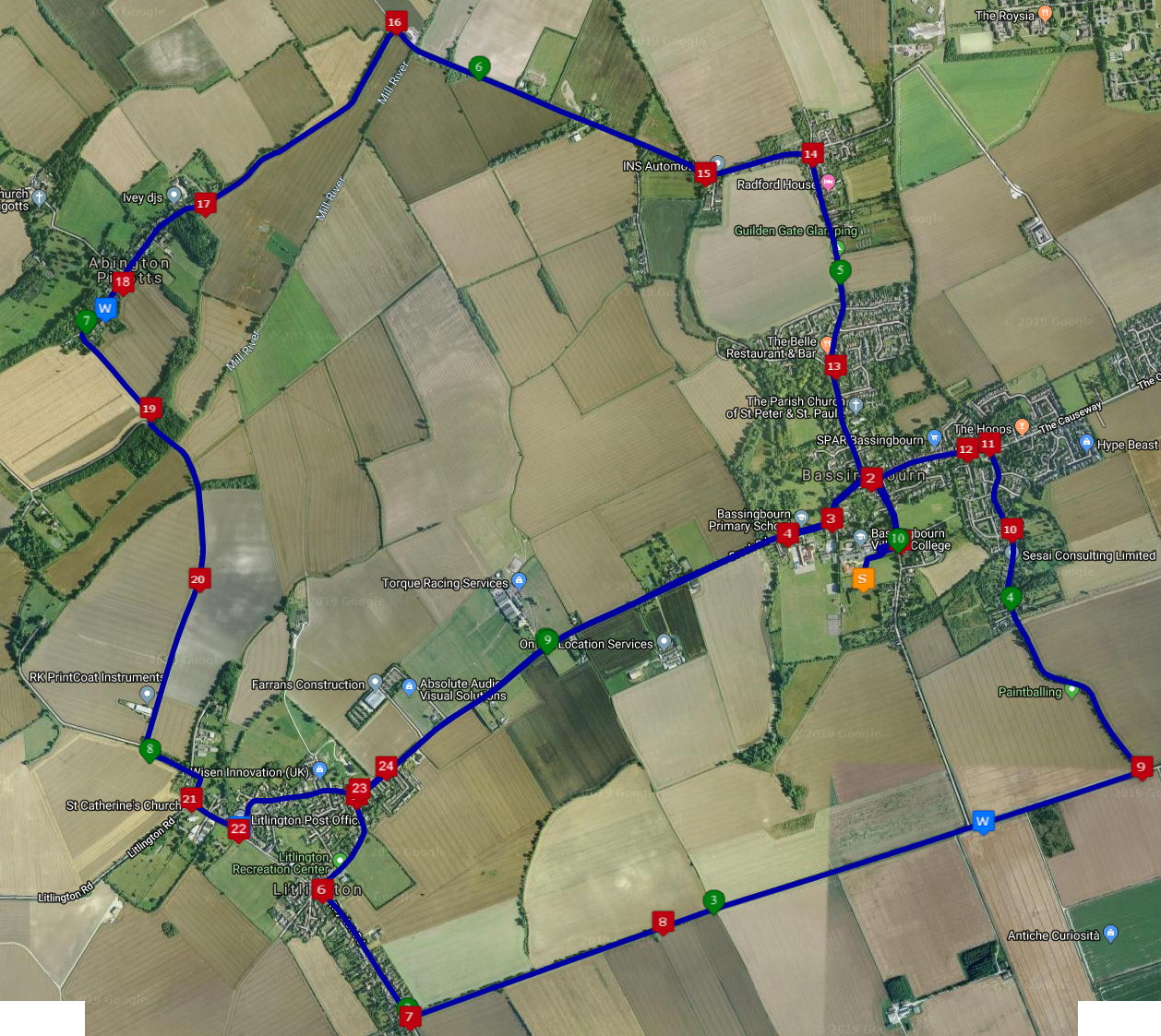 